ЗАЯВЛЕНИЕо предоставлении муниципальной услугиСведения о владельце сертификата материнского (семейного) капитала:(Ф.И.О.)Кадастровый номер земельного участка ____________________________________________________Адрес земельного участка _______________________________________________________________Работы по строительству (реконструкции) объекта индивидуального жилищного строительства проведены в соответствии с:   Разрешением на строительство (реконструкцию)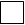         Уведомление о соответствии параметров планируемого строительства (реконструкции)Вид строительных работ ________________________________________________________________                                                                                                                                (строительство/реконструкция)Кадастровый номер объекта ИЖС ________________________________________________________Адрес объекта ИЖС ____________________________________________________________________Площадь объекта до реконструкции _______________________________________________________Площадь объекта после реконструкции ____________________________________________________Укажите виды производственных работ ____________________________________________________                                                                                                        (монтаж фундамента/возведение стен/возведение кровли)Укажите основные материалы ____________________________________________________________Документы, прилагаемые к заявлению:___________________________________________________________________________________________________________                 _________________             ________________________(дата)                                                                           (подпись)                                   (расшифровка подписи)Результат рассмотрения заявления прошу:в Администрацию муниципального образования «Подпорожский муниципальный район»отФ.И.О. заявителя адрес; телефон, электронную почту данные документы, удостоверяющего личность,и иные реквизиты,  позволяющие емосуществлять взаимодействие с заявителявыдать на руки в ОМСУ_________________________________________________выдать на руки в МФЦ (указать адрес)_____________________________________  направить по почте (указать адрес) _____________________________________направить в электронной форме в личный кабинет на ПГУ ЛО/ЕПГУ/сайт ОМСУ